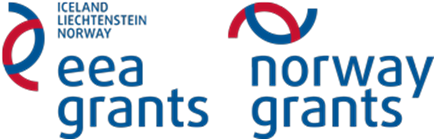 PHYSICSTask 4.1: Determination of relative humidity (moisture) of wood species, growing at different altitude above sea level Relative humidity of wood  — it is the ratio of the humidity weight in the wood and  the weight of humid wood expressed as a percentage.  Aim: define if the humidity of a wood species depends on the growing altitude above the sea level Integrated subjects: Biology, Chemistry, Geography, Physics. Equipment: weight scale , microwave oven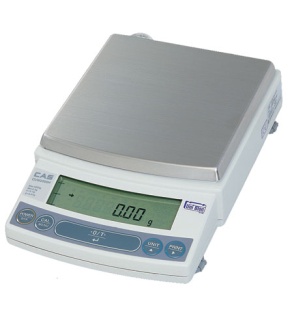 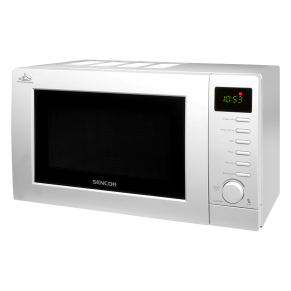 Instructions:Choose a wood species which grows at different altitude above sea level My wood species is ……………………………………………..Take 3 wood samples at every altitude above sea level (a branch of cylindrical form, length up to 10 cm) and mark every sample (E.g. A1S1 – altitude 1 sample 1) Clean the bark  Measure the weight of humid wood samples (freshly cut) and record into table 1 Table 1 Weight of humid wood samples Place the samples into the microwave for 15 minutes at 50% of maximum power. After 15 minutes take the samples out of the microwave and measure the weight again. Record the data into table 2. Table 2 Weight of dry wood samplesA) Calculate the relative humidity of wood samples using the formula:  , whereW- relative humidity of wood expressed as a percentage (%); – weight of humid wood sample (g);– weight of dry wood sample (g);Calculations:B) Record the results into table 3 C) Calculate the average wood humidity for every altitude and record it into table 3 Table 3. Relative humidity of woodBased on the average data of relative wood humidity, conclude if humidity depends on the altitude of growing. Weight of sample 1, m1(g-gramme)Weight of sample 2, m2(g-gramme)Weight of sample 3, m3(g-gramme)Altitude 1 ………….mAltitude 2 ………….mAltitude 3 …………mWeight of sample 1, m1(g-gramme)Weight of sample 2, m2(g-gramme)Weight of sample 3, m3(g-gramme)Altitude 1 ………….mAltitude 2 ………….mAltitude 3 …………mRelative humidity 1 of sample W1 (%)Relative humidity 2 of sample W2 (%)Relative humidity 3 of sample W3 (%)Average relative humidity Wav (%)Altitude 1Altitude 2Altitude 3